RESUME			       Email:	csprasad189@gmail.com CHANDRASHEKHAR PRASAD			       Mob: +91 9555704620, +91 9507094080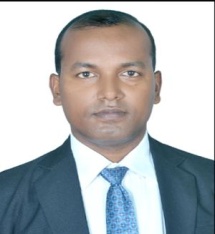 Objective: To Be a Successful professional in a Globally Respected Company and to achieve the objectives of the company with Honesty and Fairness and to Continuously Upgrade My Knowledge and Skills.Educational QualificationGraduation (Bachelors Of Science) 2003Intermediate in Science- 1998Matriculation – 1996Other QualificationDiploma in JournalismTranslation and Transcription ExpertExpertise in Translation.Work ExperienceWorked as freelance translator/transcriber in 15+ languages worldwide for more than 10 years.Personal InformationFather’s Name		:	Mahendra PrasadMother’s Name		:	Smt. Savitri DeviDate of Birth		:	2nd October 1980Marital Status		:	MarriedNationality		:	IndianReligion		:	SanatanLanguage Known	:	Hindi, English,Nepali,JapaneseHobbies		:	Listen to Music, Work on ComputerDeclarationAll the information given above are true.Date	:21/02/2020						         Chandrashekhar Prasad           Place	: Purnia								(Signature)